Министерство образования и науки УкраиныЗапорожский национальный технический университет Экономико-гуманитарный институтНТУ «Днепровская политехника»Запорожская торгово-промышленная палатаПолтавский национальный технический университет имени Юрия КондратюкаКуявско-Поморская Высшая школа в городе Быдгоще (Польша)Таджикский государственный университет коммерции (Таджикистан)Жешувский университет (Польша)Стопанска академия «Д. А. Ценов» (Болгария)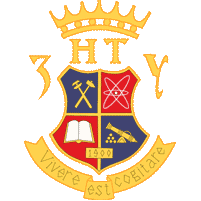 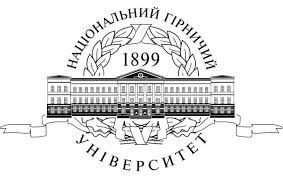 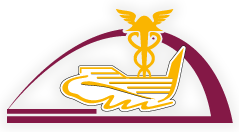 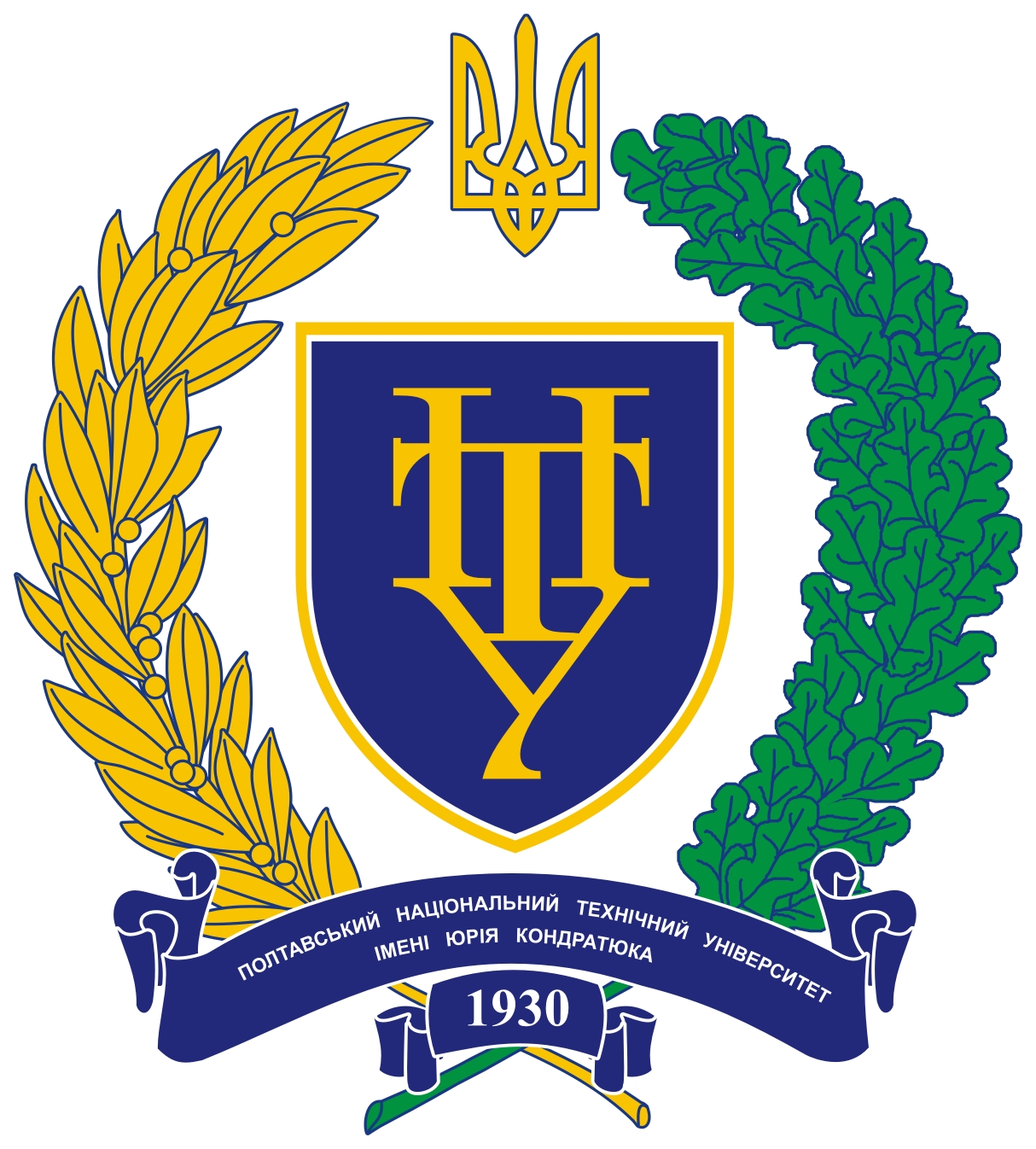 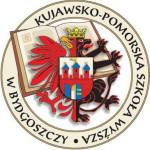 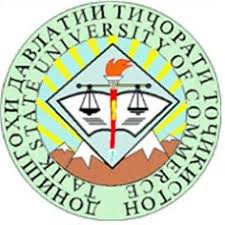 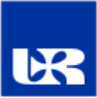 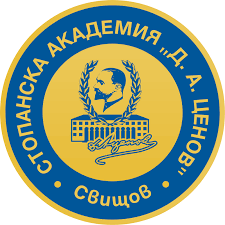 Международная научно-практическая конференция«Генерирование инноваций инклюзивного развития: национальное, региональное, международное измерения»4-5 октября 2018 г.г. ЗапорожьеУВАЖАЕМЫЕ КОЛЛЕГИ!Уважаемые ученые, преподаватели, аспиранты, магистранты, представители бизнеса, правительственных и общественных структур! Приглашаем Вас принять участие в работе Международной научно-практической конференции «Генерирование инноваций инклюзивного развития: национальное, региональное, международное измерения», которая состоится 4-5 октября 2018 на базе Экономико-гуманитарного института Запорожского национального технического университета.Тематические направления работы секций конференции:1. Теоретические и методологические аспекты инклюзивного развития: экономическое и социокультурное измерения.2. Глобальное измерение инклюзивного развития экономики.3. Экономика инклюзивного развития: финансово-кредитное и учетно-аналитическое обеспечение.4. Маркетинговые и логистические инструменты инновационно-инклюзивного развития.5. Формирование механизма публичного управления инклюзивным развитием региона.Рабочие языки конференции: украинский, английский, русский, польский.УСЛОВИЯ УЧАСТИЯДля участия в конференции необходимо:До 10 сентября 2018 (включительно) заполнить электронную регистрационную форму;До 20 сентября 2018 (включительно) прислать на электронный адрес оргкомитета zntu.conf@gmail.com (отправка почтовых сообщений на данный электронный адрес производится с личного почтового ящика) с указанием в теме письма номера выбранной секции (ОБЯЗАТЕЛЬНО!) тезисы (3 страницы) (название файла должно быть латиницей согласно фамилии и инициалов участника конференции и должно включать во второй части слово «тезисы» (например, Ivanov I.I._tezisy).От оргкомитета обязательно должно поступить подтверждение о получении и принятии материалов к публикации в течение 2-3 дней после отправки материалов. Реквизиты для оплаты будут отправлены участникам конференции одновременно с информацией оргкомитета о принятии предоставленных материалов. Копию квитанции об оплате следует обязательно отправить на электронный адрес оргкомитета (название файла должно быть латиницей согласно фамилии и инициалов участника конференции и должно включать во второй части слово «квитанция» (например,Ivanov I.I._kvitantsiia).Организационный взнос за участие в конференции – 100 грн. (Программа конференции, электронный вариант сборника тезисов и сертификат участника).Проезд, проживание за свой счет.ТРЕБОВАНИЯ К ОФОРМЛЕНИЮ ТЕЗИСОВОбъем тезисов 3 страницы (формат А-4 в текстовом редакторе WORD / OFFICE 14 кеглем шрифт Times New Roman, интервал – полуторный, абзац - 1,25 см (просьба не создавать абзацный отступ с помощью клавиши Tab и знаков пропуска) поля (верхнее, нижнее, левое, правое) – 2 см, текст печатается без переносов с выравниванием на всю ширину страницы, страницы не нумеруются.Последовательность размещения материалов:направление в соответствии с тематикой тезисов указывается в правом верхнем углу;инициалы и фамилия автора указываются в правом верхнем углу, шрифт жирный;учебное заведение (место работы / учебы), город;название тезисов печатается через строку большими буквами, выравнивание по центру (шрифт жирный);через строку текст тезисов, выравнивание по ширине;через строку список использованных литературных источников под названием «Литература», которые следует приводить в конце тезисов в порядке появления соответствующих ссылок в тексте;список использованных источников может оформляться автором по его выбору с учетом Национального стандарта Украины ДСТУ 8302: 2015 «Информация и документация. Библиографическая ссылка. Общие положения и правила составления» или одним из стилей, отнесенных к рекомендованному перечня стилей оформления списка научных публикаций, приведенного в приложении 3 к настоящим Требованиям (Приказ МОН Украины № 40 от 12.01.2017 Режим доступа: http://zakon2.rada.gov.ua/laws/show/z0155-17 );ссылки обозначаются квадратными скобками с указанием порядкового номера источника по списку и через запятую – номер страницы, например: [5, c. 57-61].Полный текст научной работы необходимо сформулировать в следующем порядке: актуальность; изложение основного материала исследования; выводы; литература.Текст доклада должен быть внимательно вычитан и проверен автором и научным руководителем. Редакционная коллегия оставляет за собой право частичного редактирования материала, который выполнен или оформлен с нарушением вышеупомянутых требований. Ответственность за содержание и уникальность преодставленного материала несет автор.ПРИМЕР ОФОРМЛЕНИЯ ТЕСИСОВСекция 2. Глобальное измерение инклюзивного развития экономикид.е.н., доц. Кириченко О. В.Запорожский национальный технический университет, г. ЗапорожьеАГРОБИЗНЕС КАК СОСТАВЛЯЮЩАЯ ИНКЛЮЗИВНОГО РАЗВИТИЯ СЕЛЬСКИХ ТЕРРИТОРИЙТекстЛитератураКОНТАКТНАЯ ИНФОРМАЦИЯУкраина, г. Запорожье, ул. Жуковского 64Запорожский национальный технический университетЭкономико-гуманитарный институтКОНТАКТНАЯ ИНФОРМАЦИЯПО СЕКЦИЯМ №Название секцииФИО ответственного лицаКонтакты1Теоретические и методологические аспекты инклюзивного развития: экономическое и социокультурное измерения.Наталья Александровна Афендикова+38(066)166-31-111Теоретические и методологические аспекты инклюзивного развития: экономическое и социокультурное измерения.Ольга Валерьевна Бондаренко+38(066)581-63-072Глобальное измерение инклюзивного развития экономики.Татьяна Сергеевна Павлюк+38(050)557-44-502Глобальное измерение инклюзивного развития экономики.Екатерина Геннадиевна Черномаз+38(050)752-80-583Экономика инклюзивного развития: финансово-кредитное и учетно-аналитическое обеспечение.Ирина Яковлевна Максименко+38(067)760-28-563Экономика инклюзивного развития: финансово-кредитное и учетно-аналитическое обеспечение.Александра Павловна Заря+38(096)255-44-044Маркетинговые и логистические инструменты инновационно-инклюзивного развития.Галина Валентиновна Козицкая+38(050)518-79-274Маркетинговые и логистические инструменты инновационно-инклюзивного развития.Владислава Витальевна Лыфарь+38(095)908-24-215Формирование механизма публичного управления инклюзивным развитием региона.Оксана Александровна Сорина+38(066)227-36-575Формирование механизма публичного управления инклюзивным развитием региона.Татьяна Вениаминовна Пулина+38(066)176-75-82